RESUMEFAIYAZ      FAIYAZ.367263@2freemail.com  	Objective: To be a creative, competitive, challenging with growth oriented career to optimally utilize, enhance my skills and excel it by hard work and determination.Academic Qualification:PERSONAL SKILLS:CreativityPatienceAbility to handle different situationsAbility to Work in group and a good listener.PROFESSIONAL QUALIFICATION:Accountants: - ICA (The Institute of Computer Accountants.)COPA  (computer operater programming assistant)  ADDITIONAL SKILLDiploma in Computer Application (DCA)Office Tools.Accounts.Tally ERP9.Internet and its uses.WORK EXPERIENCE :1.Worked Scope Training & Consulting Pvt. LtdFor The Post Of Assistant Accountant6 Months In Madhepura (Bihar).2.Worked JBVNL Jharkhand Bijli Vitran Nigam LTD (Ranchi)For the post of accountant executive 1 year (Electric Supply Circle Dhanbad )    PERSONAL DETAILS:FATHER`S NAME:  MD ABBAS ANSARINATIONALITY: INDIANMARITAL STATUS: UNMARRIEDLANGUAGES Known:ENGLISH	: Speak, Read and WriteHINDI	: Speak, Read and WriteHOBBIES: Take any challenge and fulfill them, Listening Music, Badminton, CricketDECLARATION:I, Faiyaz, hereby declare that all the information furnished above are true and correct to the best of my knowledge.QualificationInstitutionUniversity/BoardYear of PassingPercentage of marksGRADUATION B.Com. (Hon)R.S.P CollegeJhariaVINOBA BHAVE UNIVERSITY2013           53.00%Higher Secondary Education (+2)TATA  D.A.V Public School  (Jamadoba)C.B.S.E  (DELHI)201053.00%Secondary Education(X)JITPUR  ACADEMYSchool  (Jamadoba) C.B.S.E  (DELHI)200857.66%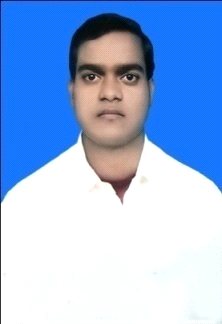 